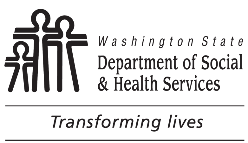 Asset Verification
AuthorizationAsset Verification
AuthorizationClient’s NameAsset Verification
AuthorizationAsset Verification
AuthorizationACES ID NumberI understand the following:Information provided to apply for or renew medical assistance is subject to verification by federal and state officials to determine if it is correct. The Health Care Authority (HCA) and the Department of Social and Health Services (DSHS) may investigate and contact any financial institution as part of the asset verification process.This authorization ends when: A final adverse decision is made on my application, orMy benefits end, or I revoke the authorization, at any time, by providing HCA or DSHS written notice.If I revoke or refuse to provide authorization, I understand that I won’t be eligible for any Washington Apple Health aged, blind or disabled SSI-related Medicaid programs. This doesn’t affect my ability to apply for cash, food, and/or childcare.I authorize HCA and DSHS to conduct asset verification to determine eligibility and to verify the accuracy of financial institution information.Sign acknowledgement below as appropriate and provide printed name.I understand the following:Information provided to apply for or renew medical assistance is subject to verification by federal and state officials to determine if it is correct. The Health Care Authority (HCA) and the Department of Social and Health Services (DSHS) may investigate and contact any financial institution as part of the asset verification process.This authorization ends when: A final adverse decision is made on my application, orMy benefits end, or I revoke the authorization, at any time, by providing HCA or DSHS written notice.If I revoke or refuse to provide authorization, I understand that I won’t be eligible for any Washington Apple Health aged, blind or disabled SSI-related Medicaid programs. This doesn’t affect my ability to apply for cash, food, and/or childcare.I authorize HCA and DSHS to conduct asset verification to determine eligibility and to verify the accuracy of financial institution information.Sign acknowledgement below as appropriate and provide printed name.I understand the following:Information provided to apply for or renew medical assistance is subject to verification by federal and state officials to determine if it is correct. The Health Care Authority (HCA) and the Department of Social and Health Services (DSHS) may investigate and contact any financial institution as part of the asset verification process.This authorization ends when: A final adverse decision is made on my application, orMy benefits end, or I revoke the authorization, at any time, by providing HCA or DSHS written notice.If I revoke or refuse to provide authorization, I understand that I won’t be eligible for any Washington Apple Health aged, blind or disabled SSI-related Medicaid programs. This doesn’t affect my ability to apply for cash, food, and/or childcare.I authorize HCA and DSHS to conduct asset verification to determine eligibility and to verify the accuracy of financial institution information.Sign acknowledgement below as appropriate and provide printed name.I understand the following:Information provided to apply for or renew medical assistance is subject to verification by federal and state officials to determine if it is correct. The Health Care Authority (HCA) and the Department of Social and Health Services (DSHS) may investigate and contact any financial institution as part of the asset verification process.This authorization ends when: A final adverse decision is made on my application, orMy benefits end, or I revoke the authorization, at any time, by providing HCA or DSHS written notice.If I revoke or refuse to provide authorization, I understand that I won’t be eligible for any Washington Apple Health aged, blind or disabled SSI-related Medicaid programs. This doesn’t affect my ability to apply for cash, food, and/or childcare.I authorize HCA and DSHS to conduct asset verification to determine eligibility and to verify the accuracy of financial institution information.Sign acknowledgement below as appropriate and provide printed name.Signature of Client	DateSignature of Client	DatePrinted NamePrinted NameSignature of Spouse	DateSignature of Spouse	DatePrinted NamePrinted NameSignature of Parent for Minor Child Client	DateSignature of Parent for Minor Child Client	DatePrinted NamePrinted NameSignature of Authorized Representative	DateSignature of Authorized Representative	DatePrinted NamePrinted Name